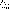 St Joseph Liturgical Committee NotesThursday, August 22, 2019 6:00 PMMembers present: Kay Bennett, Bill Gagen, Deb Kuth, Mary WeilOld BusinessComments and/or points for future referencePenance Service - no change Holy Week* Need to order more Little Black Books but NO Little White BooksPalm Sunday- Holy Thursday-* Soup & Salad Dinner: need to encourage more to RSVP so we can plan betterGood Friday-Stations of CrossPassion & VenerationEaster Vigil- all Triduum services were well attended at Corpus Christinumber were up at least 25% or more over last year at St Josephnew Liturgical Dancers went wellEaster Sunday-*Easter Egg Hunt - no concerns raisedFirst Communion-no changes, went smoothly, no 2nd  graders this year Graduation -Mothers' Day - Several roses left-Need to do a cost comparison with different flowers for next year.Ongoing Business (from Corpus Christi)Vocations - Prayer Hour - need to monitor and advertise at StJ once time/Mass decideddiscussion on how to encourage more participationnew suggestion is to have the prayer hour or rosary after 5pm MassNew BusinessPSR - Started Sunday, Aug 18th {totals thus far)Back to School Mass - Sunday, Aug 25th-(update) no one from StJ RCIA - advertising will be begin in the next monthChildren's Liturgy of the Word - Started Sunday, Aug 18th Children's Masses at StJ-9/29, 11/3, 12/15, 2/2, 3/1, 3/29 Catechetical Sunday - Sunday, Sept 15thjoint blessing for catechists, including parents, at the Partnership Mass Partnership Mass & Picnic in the Park - Sunday, Sept 15th 10:30 PMministers will be divided between the churches Minister Recruiting -*Need to hit it harder this year, have gaps that need to be filled. Also looking for adult serversSign-up on 9/22will train adult serversand youth lectors/EM (amended 8/27/19)Minister Training-	Returning & New Minister {excluding servers)-10/20 Server Training-10/27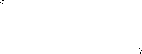 Blessing of Pets - Sunday, Oct 6th - 10:30 AM - St JosephWe need to establish dates for thefollowing in case we need a substitute priest and musicians:All Saints -	Friday, Nov 1st	12:10 PM - Corpus Christi Friday, Nov 1st	7:00 PM - St JosephAll Souls -Saturday, Nov 2nd  5:00 PM (CC)All Souls -Sunday, Nov 3rd 10:30am {Remembrance Mass) Anointing of Sick -11/10Thanksgiving -11/27 at 7pm at CC Advent -Starts Sunday, Dec 1stWinter's Aire Concert -Saturday, Dec 7thImmaculate Conception -Sunday, Dec 8th - Fall out on a weekend this year Holiday Hilltop Run - Saturday, Dec 14thPenance Service -12/16 at 7pm at SU Hanging of Greens - tbd @ StJ Christmas - Wednesday, Dec 25thChristmas Eve -Tuesday, Dec 24th -4pm & 10pm at CC; 5pm at StJ (Fr. Grogan) Christmas Day - Wednesday, Dec 25th -9 at CC; 10:30am at StJ (amended 8/27/19)New Year's - Wednesday, Jan 1stNew Year's Eve - Tuesday, Dec 31st 5pm at CC New Year's Day - Wednesday, Jan pt 10:30 at StJHomebound Ministry: does this belong with Community Life or Fellowship? (amended 8/27/19)